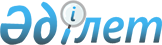 "Әскери мүлік айналымының кейбір мәселелері" туралы Қазақстан Республикасы Үкіметінің 2008 жылғы 16 шілдедегі № 687 қаулысына өзгеріс пен толықтыру енгізу туралы
					
			Күшін жойған
			
			
		
					Қазақстан Республикасы Үкіметінің 2014 жылғы 8 қазандағы № 1062 қаулысы. Күші жойылды - Қазақстан Республикасы Үкіметінің 2019 жылғы 6 қарашадағы № 832 қаулысымен.
      Ескерту. Күші жойылды – ҚР Үкіметінің 06.11.2019 № 832 қаулысымен.
      Қазақстан Республикасының Үкіметі ҚАУЛЫ ЕТЕДІ:
      1. "Әскери мүлік айналымының кейбір мәселелері" туралы Қазақстан Республикасы Үкіметінің 2008 жылғы 16 шілдедегі № 687 қаулысына (Қазақстан Республикасының ПҮАЖ-ы, 2008 ж., № 32, 338-құжат) мынадай өзгеріс пен толықтыру енгізілсін:
      көрсетілген қаулымен бекітілген Пайдаланылмайтын әскери мүлікті тапсыру, сату және кәдеге жарату, сондай-ақ қорғаныс объектілерін мүліктік жалға (жалгерлікке) беру  ережесінде:
      1)  16-тармақ мынадай редакцияда жазылсын:
      "16. Қару-жарақ пен әскери техниканы қоспағанда, пайдаланылмайтын әскери мүлікті Үкімет уәкілеттік берген ұйым (бұдан әрі – ұйым) жеке және заңды тұлғаларға жекешелендіру объектілері үшін заңнамада белгіленген жекешелендіру тәртібіне және шарттарына сәйкес сатады.";
      2) мынадай мазмұндағы 16-1-тармақпен толықтырылсын:
      "16-1. Пайдаланылмайтын қару-жарақ пен әскери техниканы ұйым жеке және заңды тұлғаларға жабық тендер нысанындағы сауда-саттық жолымен жекешелендіру объектілері үшін заңнамада белгіленген жекешелендіру тәртібіне және шарттарына сәйкес сатады.";
      2. Осы қаулы қол қойылған күнінен бастап қолданысқа енгізіледi және ресми жариялануға тиіс.
					© 2012. Қазақстан Республикасы Әділет министрлігінің «Қазақстан Республикасының Заңнама және құқықтық ақпарат институты» ШЖҚ РМК
				
Қазақстан Республикасының
Премьер-министрі
К.Мәсімов